Муниципальное бюджетное общеобразовательное учреждение«Кириковская средняя школа»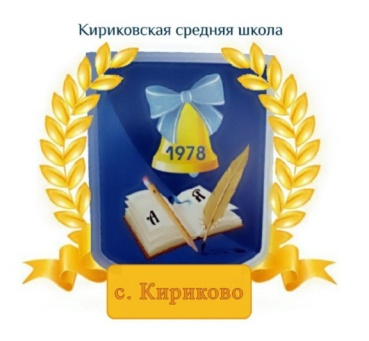 Рабочая программа внеурочной деятельности «НАША РОДИНА» для  учащихся 4 класса муниципального бюджетного общеобразовательного учреждения «Кириковская средняя школа»Направление: духовно-нравственное.Составил: учитель Гаврилова Флюра Ильязовна 2021-2022 учебный годПояснительная записка.    Настоящая программа внеурочной деятельности «НАША РОДИНА» составлена на основании основной образовательной программы начального общего образования муниципального бюджетного общеобразовательного учреждения «Кириковская средняя школа» от 06 марта 2019, утвержденной приказом по муниципальному бюджетному общеобразовательному учреждению «Кириковская средняя школа» № 71-од от 07.03.2019, плана внеурочной деятельности муниципального бюджетного общеобразовательного учреждения «Кириковская средняя школа»    На реализацию настоящей программы внеурочной деятельности на уровне начального общего образования в 4 классе школы планом внеурочной деятельности предусмотрено 34 часа в год.Всего на уровне начального общего образования настоящая образовательная программа планируется к реализации в течение 135 часов.Цель программы: – воспитание нравственных чувств, этического и патриотического сознания  у младших школьников.   Задачи программы:- сформировать первоначальные представления о моральных нормах и правилах нравственного поведения, об этических нормах взаимоотношений в семье, между поколениями, этносами, носителями различных убеждений, представителями социальных групп;- способствовать усвоению правил поведения в образовательном учреждении, дома, на улице, в населённом пункте, в общественных местах, на природе;- раскрывать сущность нравственных поступков, поведения и отношений между людьми  разного возраста на основе взаимопомощи и поддержки;- научить приемам и правилам ведения дискуссии, аргументировано высказывать свое мнение и внимательно слушать мнение собеседника;- сформировать бережное отношение к своей стране, малой родине и людям, которые ее населяют.- воспитание российской гражданской идентичности: патриотизма, уважения к Отечеству, прошлое и настоящее многонационального народа России; осознание своей этнической принадлежности, знание истории, языка, культуры своего народа, своего края, основ культурного наследия народов России и человечества; усвоение гуманистических, демократических и традиционных ценностей многонационального российского общества; воспитание чувства ответственности и долга перед Родиной;- формирование ответственного отношения к учению, готовности и способности обучающихся к саморазвитию и самообразованию на основе мотивации к обучению и познанию, осознанному выбору и построению дальнейшей индивидуальной траектории образования на базе ориентировки в мире профессий и профессиональных предпочтений, с учетом устойчивых познавательных интересов, а также на основе формирования уважительного отношения к труду, развития опыта участия в социально значимом труде;- формирование целостного мировоззрения, соответствующего современному уровню развития науки и общественной практики, учитывающего социальное, культурное, языковое, духовное многообразие современного мира;- формирование осознанного, уважительного и доброжелательного отношения к другому человеку, его мнению, мировоззрению, культуре, языку, вере, гражданской позиции, к истории, культуре, религии, традициям, языкам, ценностям народов России и народов мира; готовности и способности вести диалог с другими людьми и достигать в нем взаимопонимания;- освоение социальных норм, правил поведения, ролей и форм социальной жизни в группах и сообществах, включая взрослые и социальные сообщества; участие в школьном самоуправлении и общественной жизни в пределах возрастных компетенций с учетом региональных, этнокультурных, социальных и экономических особенностей;- развитие морального сознания и компетентности в решении моральных проблем на основе личностного выбора, формирование нравственных чувств и нравственного поведения, осознанного и ответственного отношения к собственным поступкам;- формирование коммуникативной компетентности в общении и сотрудничестве со сверстниками, детьми старшего и младшего возраста, взрослыми в процессе образовательной, общественно полезной, учебно-исследовательской, творческой и других видов деятельности;- формирование ценности здорового и безопасного образа жизни; усвоение правил индивидуального и коллективного безопасного поведения в чрезвычайных ситуациях, угрожающих жизни и здоровью людей, правил поведения на транспорте и на дорогах;- формирование основ экологической культуры, соответствующей современному уровню экологического мышления, развитие опыта экологически ориентированной рефлексивно-оценочной и практической деятельности в жизненных ситуациях;- осознание значения семьи в жизни человека и общества, принятие ценности семейной жизни, уважительное и заботливое отношение к членам своей семьи;- развитие эстетического сознания через освоение художественного наследия народов России и мира, творческой деятельности эстетического характера.Программа «НАША РОДИНА» разработана с учетом  местонахождения школы, ее материально-технической базы, а также социокультурной ролью учреждения на территории муниципального образования Кириковский сельсовет.Настоящая программа реализуется классным руководителем.   В связи с малым количеством учащихся в школе, реализация основных мероприятий программы осуществляется в большинстве своем в разновозрастных группах.Результаты  освоения курса внеурочной деятельности.Личностные результаты:- готовность и способность обучающихся к саморазвитию, сформированность мотивации к учению и познанию,- нравственное сознание и поведение на основе усвоения общечеловеческих ценностей;- эстетическое отношение к миру, включая эстетику быта, научного и технического творчества, спорта, общественных отношений;- принятие и реализация ценностей здорового и безопасного образа жизни, потребности в физическом самосовершенствовании, занятиях спортивно-оздоровительной деятельностью, неприятие вредных привычек: курения, употребления алкоголя, наркотиков;- бережное, ответственное и компетентное отношение к физическому и психологическому здоровью, как собственному, так и других людей, умение оказывать первую помощь;- формирование экологического мышления, понимания влияния социально-экономических процессов на состояние природной и социальной среды; приобретение опыта эколого-направленной деятельности;- ответственное отношение к своей малой родине, региону и стране.Метапредметные результаты — освоенные обучающимися универсальные учебные действия (познавательные, регулятивные и коммуникативные);Предметные результаты — освоенный обучающимися в ходе изучения учебных предметов опыт специфической для каждой предметной области деятельности по получению нового знания, его преобразованию и применению, а также система основополагающих элементов научного знания, лежащая в основе современной научной картины мираПредполагаемый результат: по окончании курса у учащихся должны быть сформированы зачатки патриотического сознания, расширены и углубленны знания истории своего Отечества, малой Родины; заложено начало эстетического, этического мировосприятия, привиты нравственные основы.Учащиеся должны уметь выполнять поручения, вести исследовательскую работу, находить нестандартные решения в разных ситуациях, творчески подходить к любому заданию.Учащиеся должны знать народные традиции села, района, края, страны.
У детей должны быть сформированы общечеловеческие понятия доброты, вежливости, нравственности, патриотизма.Содержание курса внеурочной деятельности с указанием форм организации и видов деятельности.Тематическое планирование.Пояснение к тематическому планированию.    Учитель (классный руководитель) вправе самостоятельно выбирать форму мероприятия, в рамках обозначенной в тематическом планировании темы, для того, чтобы содержание мероприятия соответствовало возрастным возможностям учащихся.СОГЛАСОВАНО:Заместитель директора по учебно-воспитательной работе 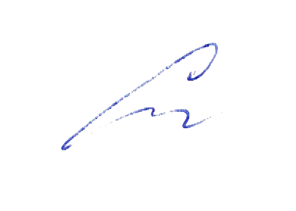 Сластихина Н.П.______«31» августа 2021 г.УТВЕРЖДАЮ:Директор муниципального бюджетного общеобразовательного учреждения «Кириковская средняя школа» 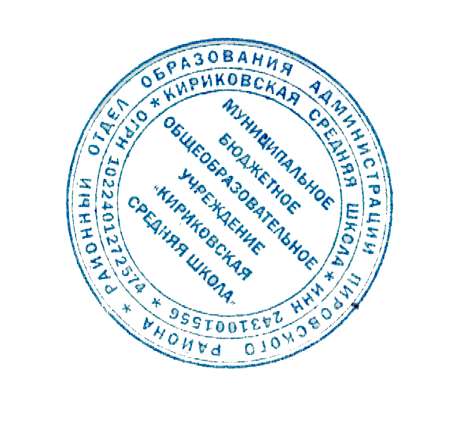 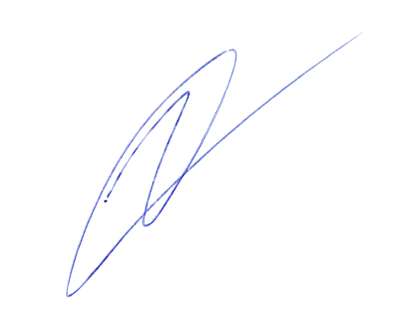 Ивченко О.В. _______«31» августа 2021 г.Содержание курса внеурочной деятельностиКоличество часовФормы организации видов деятельности.Наше государство11Экскурсии, беседы, просмотры тематических видеофильмов, фотоальбомов. Конкурсы рисунков.Наш край 6Экскурсии, беседы, викторины. Просмотр тематических видеофильмов.Народные традиции и обычаи7Игры, беседы. Просмотр тематических видеофильмов. Прослушивание сказок. Практические занятия. Творческая мастерская.Гордость страны10Беседы, конкурс рисунков. Просмотр тематических видеофильмов, книг, фотоальбомов.№ п/пТемаКол-во часовДатаПримечание 1Страна где мы живем.107.09.2Москва - столица России.114.093Государственные символы России. 221.09.4История России. 128.09.5Государственные праздники России.205.10.6Знаменитые города России.212.10.7География России.119.10.8Российские чудеса света.126.10.9Наш край.209.1110Богатства родного края. 	216.11.11Достопримечательности моего края 223.11.12День конституции.130.12.13Народы России.107.12.14Народные традиции и обычаи.214.12.15Народные игры.121.1216Русские народные песни.118.0117Народные промыслы и ремесла.225.0118День памяти воинам-интернационалистам.115.02.19Наша армия родная.221.0220Спортивные соревнования «А ну-ка парни».122.02.21Наши великие предки.1.01.0322Уход за памятником воинам Великой Победы115.0323День космонавтики.112.0424Военное прошлое моей Родины.119.0425Велопробег к празднованию Великой Победы1май26Акция бессмертный полк1май27Поклон тебе, солдат России.117.05.28Города герои.124.05.